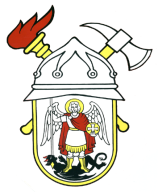 JAVNA VATROGASNA POSTROJBAGRADA ŠIBENIKAPut groblja 222000 ŠibenikOIB 28392388169KLASA: 030-01/20-03/04URBROJ: 2182/01-7-1-04-20-1Šibenik, 19. lipnja 2020.                                                   				ČLANOVIMA VATROGASNOG VIJEĆA                                                                    				JAVNE VATROGASNE POSTROJBE                                                          			GRADA ŠIBENIKA PREDMET:  Sjednica Vatrogasnog vijeća JVP grada Šibenika         Dana 26. lipnja 2020. godine, s početkom u 0900 sati, u sali Javne vatrogasne postrojbe grada Šibenika, održat će se druga sjednica Vatrogasnog vijeća sa sljedećimDNEVNIM REDOMUsvajanje zapisnika za sjednice Vatrogasnog vijeća od 27. ožujka 2020.,Usvajanje Prijedloga 1. izmjena i dopuna financijskog plana Javne vatrogasne postrojbe grada Šibenika za 2020.,Usvajanje Prijedloga 1. izmjene i dopuna plana nabave roba, usluga i radova za 2020.,Pravilnik o specifičnim vrijednostima i pravilima za prevenciju korupcije, ponašanjima vezanim za primanje  darova, upravljanje sredstvima, povjerljivošću i nepristranošću te razdvajanju privatnih i poslovnih interesa,Pravilnik o obradi i zaštiti osobnih podataka,Razno.JAVNA VATROGASNA POSTROJBA  GRADA ŠIBENIKA             VATROGASNO VIJEĆE                   PREDSJEDNIK               Tomislav Banovac